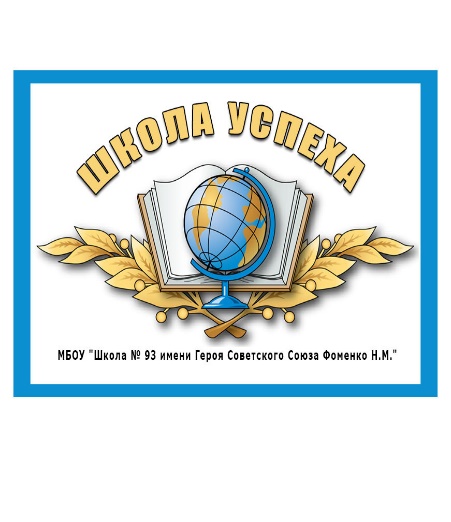 Проект 2023-2025  г.г. общественного движения «Ответственный родитель» «Школьный музей: создаём историю вместе…»«Нет ничего более человечного в человеке, чем связывать прошлое и настоящее» Ф.И. ТютчевЦели: Организация и развитие школьного музея как социокультурного центра микрорайона МБОУ «Школа № 93».Модернизация традиционного музейного пространства в современную образовательную среду, способствующую патриотическому, гражданскому, культурному, интеллектуальному воспитанию и развитию, повышение интереса учащихся к краеведческой работе посредством применения интерактивных форм и привлечения социума.  Данная цель направлена на весь педагогический процесс, пронизывает все структуры, интегрируя учебные занятия, внеурочную жизнь обучающихся и дополнительное образование, разнообразные виды внеурочной деятельности.Задачи проекта:1.  Обустройство Музея школы, приобретение музейного оборудования.2. Создание интерактивной площадки (проведение интерактивных уроков и занятий, квестов, виртуальных экскурсий и т.д.).3. Обновление системы гражданско-патриотического воспитания с использованием ресурсов школьного Музея.4. Использование информационных-коммуникативных технологий в работе музея: разработка мультимедийной продукции (виртуальные экскурсии и экспозиции, видеоматериалы), создание электронной картотеки и т.д.5. Обучение волонтеров-экскурсоводов.6. Привлечение обучающихся школы к социально активной деятельности. Организация экскурсий, выставок, презентаций в музее.7. Просветительская работа среди населения, в том числе через включение поисковой тематики в информационную деятельность городских средств массовой информации.8. Создание Книги Памяти об учителях и выпускниках школы, прославивших школу, город, страну.9. Организация презентации интерактивного музея.10. Повышение профессиональной компетентности педагогов в области музейной педагогики.11. Обеспечение партнерства с другими музеями Боевой Славы Ворошиловского района, города и Ростовской области12. Формирование системы непрерывного военно-патриотического воспитания детей и молодежи. Целевые группы, на которые направлен проектобучающиеся 1-11 классов МБОУ «Школа № 93», включая обучающихся «группы риска», состоящих на учете в Комиссии по делам несовершеннолетних, для вовлечения в активную поисковую (исследовательскую) деятельность;обучающиеся школ, студенты средних и высших учебных заведений, расположенных в нашем микрорайоне;поисковые отряды и объединения, представители музейного сообщества; представители органов управления образования муниципального и городского уровней.ТехнологииИнформационная поддержка проекта.Предусматривается задействовать максимально возможное количество средств массовой информации для освещения мероприятий проекта: местные районные (городские) газеты и журналы, радио и телевидение. Информирование населения через социальные сети - ВКонтакте, Телеграмм и другие.2. Организация музейной и выставочной деятельности.  Оснащение экспозиции музея школы. Проведение интерактивных занятий, квестов, виртуальных экскурсий. Организация экскурсий, тематических выставок в музейной комнате. Формирование выставочных фондов. Изготовление познавательных, агитационных материалов, стендов и баннеров гражданско-патриотической тематики. Разработка мультимедийной продукции, видеоматериалов и т.д. Создание Internet-версии школьного музея.3. Проведение публичных общественных мероприятий.Обучение волонтеров-экскурсоводов. Организация и проведение уроков Мужества и Памяти в музее. В данных мероприятиях предполагается участие ветеранов боевых действий, тружеников тыла, работников военкоматов, музеев, архивов, членов поисковых отрядов с привлечением учащейся молодежи, родительской общественности.4. Разработка и выпуск печатных и видеоматериалов о результатах деятельности. Использование материалов при проведении общественных образовательных мероприятий. Выпуск буклетов о выдающихся выпускниках, прославивших школу, ветеранах Великой отечественной войны и локальных войн, бойцах и командирах и распространение их на встречах с ветеранами войн, тружениками тыла, школьниками и студентами. Размещение видеоматериалов о музейной поисковой работе на сайте школы, в социальных сетях.Необходимые ресурсыВ настоящее время стало ясно, что традиционная система экспонирования материалов в школьном музее исчерпала себя. Музей в школе должен быть живым.Мы сделали вывод: надо иметь стратегию развития музейной комнаты, постоянно искать не только новые экспонаты, но и новые формы музейной работы. Помочь в решении этой проблемы сегодня может такая уникальная модель музейной работы, как интерактивный музей с использованием информационно-коммуникационных технологий.А для этого необходимо мультимедийное оборудование, которое требует существенных финансовых вложений. В связи с этим в наших первоочередных планах проведение ремонта помещения, предназначенного под будущий музей, приобретение музейного оборудования за счет внебюджетных средств, возможной спонсорской помощи и активизация исследовательской и поисковой работы. Реализацию двух этих основных направлений планируется осуществлять одновременно в рамках проекта «Школьный музей: создаем историю вместе».Также, для того чтобы реализовать проект, нам необходимы не только заинтересованные, но и компетентные педагоги, профессионалы своего дела. И здесь наша задача организовать повышение профессиональной квалификации педагогов в области музейной педагогики, стимулировать их стремление к успеху через совершенствование педагогического мастерства, привлечение новых молодых кадров, в том числе студентов исторических факультетов ростовских ВУЗов.Возможные риски и пути их преодоленияВозможности масштабирования идеиПланируем проводить экскурсии в музее для воспитанников детских садов и обучающихся школ, студентов колледжей и вузов.Также планируем распространять проект путем организации семинаров, мастер-классов и лекций для обучающихся и студентов педагогического колледжа.Создание поискового отряда музейной комнаты из обучающихся МБОУ «Школа № 93» для пополнения экспозиции музейной комнаты новыми экспонатами, а также сохранения преемственности поколений, привлечения талантливой неравнодушной молодежи к поисковой и краеведческой деятельности в контакте с поисковым отрядом «СКИФ».Эффективным способом распространения являются публикации по теме проекта на муниципальном, региональном и федеральном уровнях, а также участие в конкурсах музеев. Обязательным для исполнителей проекта является представление своего положительного опыта на сайте школы, через сетевые сообщества.Данный проект планируем реализовывать и продолжать дальше за счет привлечения спонсорской помощи и участия в муниципальных и областных программах по развитию патриотического и поискового движения.Проект «Школьный музей: создаем историю вместе» будет развиваться и охватывать все большее количество школьников и молодежи, людей старшего поколения.Ожидаемые результаты у целевой группы(изменение модели поведения)Патриотическое воспитание должно стать одним из главных, ведущих звеньев в работе с детьми и молодёжью. И если не обращаться к прошлому страны, её истории, истокам, то связь времён может прерваться. Ознакомление подрастающего поколения с исторической и современной информацией о людях, которые высокими достижениями в спорте, науке, культуре, трудовыми и боевыми подвигами прославили имя родной страны, города, школы будет содействовать формированию и развитию у молодёжи чувства гордости за соотечественников и государство в целом.Результаты проекта активизируют и повысят интерес обучающихся и молодежи к изучению истории школы, города и Отечества, обеспечат формирование у молодежи моральной, психологической и физической готовности к защите Родины. При реализации проекта будут сформированы и развиты такие важные социально значимые качества, как гражданская зрелость, любовь к Отечеству, ответственность, чувство долга, верность традициям.Привлекая молодежь к поисковой деятельности и участию в работе музейной комнаты школы, мы порождаем преемственность поколений. Память о защитниках Родины становится для них не пустым звуком, а становится смыслом жизни, врезается в память и сердце. Эта деятельность незаменима, она объединяет всех людей всех национальностей, конфессий, содействует повышению у населения культуры и уважения к погибшим, сближает старшее поколение и молодежь.В процессе реализации проекта должна произойти интеграция работы школьного музея в учебно-воспитательный процесс МБОУ «Школа № 93» и в социум; расширение возможностей школьного музея за счет социального партнерства с музеями других образовательных учреждений, музеями города, советом ветеранов и т.д.ДОРОЖНАЯ КАРТАпо реализации проекта «Ответственный родитель: «Школьный музей: создаём историю вместе…»на 2023-2025 годПланируемая деятельность по реализации Проекта рассчитана на 3 года:2023 год – ремонт помещения, закупка музейного оборудования, оформление основной экспозиции школьного музея.2024 год – оформление Зала Боевой славы.2025 год – оформление зала Истории школы.1.Недостаточное оснащение материально-технической базы музея, отсутствие новых экспонатов1. Работа со спонсорами.2. Пополнение школьного музея экспонатами из семейных архивных коллекций обучающихся школы, учителей и жителей микрорайона.2.Отсутствие мультимедийного оборудованияУчастие в грантовых конкурсах, привлечение внебюджетных средств.3.Нехватка высококвалифицированных кадров, заинтересованных, инициативных педагогов1. Направление педагогов и специалистов на курсы повышения квалификации.2. Моральное и материальное поощрение творчески работающих педагогов3. Привлечение новых кадров, в том числе студентов ростовских ВУЗов4. Дефицит времени у педагогов для организации системной музейной работы с обучающимися1. Возможность заниматься музейным делом на уроках истории, обществознания, географии, биологии и во внеурочной деятельности5. Недостаточный уровень сформированностиумений исследовательской деятельности у школьников1. Введение курсов «Проектная и исследовательская деятельность», «Информационные технологии», «Музейное дело»6. Отсутствие заинтересованности среди учащихся.Загруженность обучающихся уроками и домашними заданиями, а также разобщенность поколений ребят1. Проведение интересных интерактивных уроков, квестов, виртуальных экскурсий.2. Создание ситуации успеха.3. Моральное поощрение творческих ребят, объединенных единой идеей – сохранить память!Первый этапОрганизационно-содержательный (январь 2022 – февраль 2023): создание информационного поля по заявленной проблеме, проведение организационных совещаний, методических семинаров, подготовка пакета локальных нормативных документов по организации музея, определение функциональных обязанностей работникам школы в связи с организацией деятельности школьного музея. Второй этапРемонтно-восстановительный  (февраль 2023 – май 2024): проведение ремонтных работ в помещении музея, двух рекриациях; приобретение технических средств для демонстрации виртуальных экскурсий и проведения мероприятий в помещении музея; разработка стендов для экспозиции, сбор экспонатов; проведение поисковой работы; разработка экскурсий.Третий этапЗаключительный (июнь 2024 – май 2025): мониторинг результатов реализации проекта, подготовка сборников с методическими материалами, проведение презентации результатов деятельности школьного музея.